ప్రధమ సంవత్సరం జనరల్ తెలుగుసెమిస్టర్ - 1బి.ఎ., బి.కాం., బి.యస్.సి. తదితర ప్రోగ్రాములుఅంశం జనరల్ తెలుగు	సెమిస్టర్ -1కోర్సు -1 ప్రాచీన తెలుగు కవిత్వంయూనిట్ల సంఖ్య:  5					పీరియడ్ల సంఖ్య: 60అభ్యసన ఫలితాలు:-ఈ కోర్సు విజయవంతంగా ముగించాక, విద్యార్ధులు క్రింది అభ్యసన ఫలితాలను పొందగలరు. ప్రాచీన తెలుగు సాహిత్యం యొక్క ప్రాచీనతను, విశిష్టతను గుర్తిస్తారు.  తెలుగు సాహిత్యంలో ఆదికవి నన్నయ కాలంనాటి భాషా సంస్కృతులను, ఇతిహాసకాలం నాటి రాజనీతి విషయాల పట్ల పరిజ్ఞానాన్ని సంపాదించగలరు. శివకవుల కాలంనాటి  మత పరిస్థితులను, భాషా విశేషాలను గ్రహిస్తారు. తెలుగు నుడికారం, సామెతలు, లోకోక్తులు మొదలైన భాషాంశాల పట్ల పరిజ్ఞానాన్ని పొందగలరు. తిక్కన భారతం నాటి మత, ధార్మిక పరిస్థితులను, తిక్కన కవితాశిల్పాన్ని, నాటకీయతను అవగాహన చేసుకోగలరు. ఎఱ్ఱన సూక్తివైచిత్రిని, ఇతిహాస కవిత్వంలోని విభిన్న రీతులపట్ల అభిరుచిని పొందగలరు. శ్రీనాధుని కాలం నాటి కవితా విశేషాలను, మొల్ల కవితా విశిష్టతను గుర్తించగలరు. తెలుగు పద్యం స్వరూప – స్వభావాలను, సాహిత్యాభిరుచిని పెంపొందించుకొంటారు. ప్రాచీన కావ్య భాషలోని వ్యాకరాణాంశాలను అధ్యయనం చేయడం ద్వారా భాషా సామర్ధ్యాన్ని, రచనలో మెళుకువులను గ్రహించగలరుబి.ఎ., బి.కాం., బి.యస్.సి. తదితర ప్రోగ్రాములుఅంశం జనరల్ తెలుగు	సెమిస్టర్ -1కోర్సు -1 ప్రాచీన తెలుగు కవిత్వంపాఠ్య ప్రణాళికయూనిట్ -1రాజనీతి			నన్నయ				మహాభారతం – సభాపర్వం – ప్రథమాశ్వాసం (26-57 పద్యాలు)యూనిట్ –IIగజేంద్ర మోక్షం 		బమ్మెర పోతన 				ఆంద్ర మహా భాగవతం   (1-22 పద్యాలు)యూనిట్ –IIIధౌమ్య ధర్మోపదేశము	తిక్కన				మహాభారతం – విరాటపర్వం- ప్రథమాశ్వాసం (116-146 పద్యాలు)యూనిట్ –ivపలనాటి బెబ్బులి		శ్రీనాధుడు (పలనాటి వీర చరిత్ర – ద్విపద కావ్యం పుట 108-112 ‘బాల చంద్రుడు భీమంబగు సంగ్రామం బొనర్చుట.  ... (108)... వెఱగంది కుంది (112) సం. అక్కిరాజు ఉమాకాంతం ముద్రణ వి.కె. స్వామి, బెజవాడ 1911.యూనిట్ –vసీతారావణ సంవాదం	మొల్ల	రామాయణము – సుందరకాండము (40-87 పద్యాలు)వ్యాకరణంసంధులు	     ఉత్వ, త్రిక,  నుగాగమ,  యడాగమ, వృద్ధిసమాసాలు		   , తత్పురుష, కర్మధారయ, ద్వంద్వ, ద్విగు, బహువ్రీహి శబ్దాలంకారాలు	             అనుప్రాస, వృత్యనుప్రాస, ఛేకామప్రాస, లటానుప్రాస, అంత్యానుప్రాసఛందస్సు                       ఉత్పలమాల, చంపకమాల, శార్దూలము, మత్తేభముశ్రీమదాంద్ర మహాభారతము	: సభాపర్వము – తిరుమల తిరుపతి దేవస్థానం ప్రచురణశ్రీమదాంద్ర మహాభారతము 	: విరాటపర్వము – తిరుమల తిరుపతి దేవస్థానం ప్రచురణఆంద్ర మహా భాగవతం 		: బమ్మెర పోతన పలనాటి వీర చరిత్ర		: శ్రీనాథుడురామాయణము		: మొల్లసూచించబడిన సహపాఠ్య కార్యక్రమాలు:-నన్నయ్య, తిక్కన, ఎఱ్ఱన మొదలైన ప్రసిద్ధ కవుల పాఠ్యాంశేతర పద్యాలను ఇచ్చి, విద్యార్ధుల చేత సమీక్షలు రాయించడం, ఆయా పద్యాల్లోని యతి ప్రాసాది ఛందో విశేషాలను గుర్తింపజేయడం.విద్యార్ధుల చేత పాఠ్యాంశాలకు సంబంధించిన వ్యాసాలు రాయించడం (సెమినార్/అసైన్ మెంట్)ప్రాచీన పాఠ్యాంశాలలోని సమకాలీనతను గూర్చిన బృంద చర్చ, ప్రాచీన సాహిత్యాన్ని నేటి సామాజిక దృష్టితో పునర్మూల్యాంకనం చేయించడం. చారిత్రిక, సాంస్కృతిక అంశాలకు సంబంధించిన పర్యాటక ప్రదేశాలను సందర్శించడం.వ్యక్తిగత / బృంద ప్రాజెక్టులు చేయించడం.ప్రశ్నాపత్ర నిర్మాతలకు సూచనలుప్రతిపదార్థ పద్యాలు, కంఠస్థ పద్యాలు “రాజనీతి, గజేంద్ర , ధౌమ్య ధర్మోపదేశం, సీతారావణ సంవాదం”అనే నాలుగు పాఠ్యాంశాల నుండి మాత్రమే ఇవ్వాలి.    పిఠాపురం రాజా ప్రభుత్వ అటానమస్ కళాశాల కాకినాడ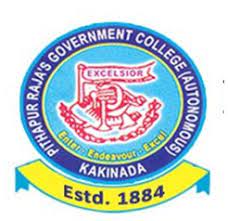                          NAAC  సంస్థ  ద్వారా A గ్రేడ్ గా గుర్తింపు పొందిన సంస్థబిఏ,బికాం, బీయస్సీ  ప్రధమ సంవత్సరంజనరల్  తెలుగు  మాదిరి ప్రశ్నాపత్రం  ప్రథమ  సెమిష్టర్ - 1           సమయం : 2:30 గo                                                     మార్కులు : 50 మా I .  ఈ  క్రింది వానిలో నాలుగింటికి  సంగ్రహ  సమాధానాలు  వ్రాయండి 4X5 = 20 మాఏదైనా ఒక తెలుగు సంధి సూత్రం ను  ఉదాహరణ  పూర్వకంగా వివరించండి ఏదైనా ఒక కర్మధారయ సమాసమును ఉదాహరణ పూర్వకంగా వివరించండి ఏదైనా ఒక శబ్ధాలంకారాన్ని ఉదాహరణ పూర్వకంగా వివరించండి ఏదైనా ఒక వృత్త  పద్యాన్ని  లక్షణాలతో  గణవిభజన  చేయండి ఉద్యోగుల  పట్ల రాజు వ్యవహరించవలసిన తీరును తెలపండి కోపంతో ఉన్న పరమేశ్వరుడితో గణాధిపతులు  ఏమని  చెప్పారు బాల చంద్రుని చూచి , నల గామ రాజు సైనికులు  భయపడిన విధమెట్టిది ధౌమ్యుడు పాండవులకు  ధర్మోపదేశం  ఎందుకు  చేశాడు    ii.     క్రింది వానిలో  మూడింటికి  సమాధానములు  రాయండి ?    3X10=30 మా నారదుడు ధర్మరాజుకు  చెప్పిన రాజనీతిని  సంగ్రహంగా  తెలుపండి గణాధీశ్వరుడైన గణపతి  ధక్షయజ్ఞాన్ని   ఎలా ద్వంసం  చేయించాదో  తెలుపండి ధౌమ్యుడు పాండవులకు చేసిన ధర్మోప దేశాన్ని వివరించండి పలనాటి బొబ్బిలి  కథాంశమును  వ్రాయండి ?సీతా రావణ సంవాదాన్ని సంగ్రహంగా  రాయండి ?రావణుడు మదనాతురుడై  సీతతో పలికిన  మాటలేవి ?    పిఠాపురం రాజా ప్రభుత్వ అటానమస్ కళాశాల కాకినాడ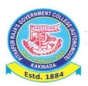 బిఏ,బికాం, బీయస్సీ  ప్రధమ సంవత్సరంప్రథమ  సెమిస్టర్  -  జనరల్  తెలుగుబ్ల్యుప్రింట్    I .  ఈ క్రింది వానిలోనాలుగింటికి సంగ్రహ సమాధానాలు వ్రాయండి 4X5=20 మా  తెలుగు  సంధుల నుండి కర్మధారయ సమసముల  నుండి శబ్దాలంకారముల  నుండి వృత్త  పద్యాల  నుండి            5,6,7,8  ప్రశ్నలు  పాఠ్యాం  శాలనుండి  ప్రశ్నలు  అడగవలెను.           గమనిక :    ప్రశ్నల నిధి  నుండి  మాత్రమే  ఇవ్వవలెను.II .    క్రింది వానిలో మూడింటికి సమాధానములు రాయండి     3X10=30 మా రాజనీతి  పాఠ్యాంశం నుండి  ఇవ్వవలెను  గజేంద్ర మోక్షం  పాఠ్యాంశం   నుండి ఇవ్వవలెను ధౌమ్య ధర్మోపదేశం  పాఠ్యాంశం  నుండి  ఇవ్వవలెను పలనాటి  బెబ్బులి  పాఠ్యాంశం  నుండి  ఇవ్వవలెనుసీతారావణ  సంవాదం  పాఠ్యాంశం  నుండి  ఇవ్వవలెనుసీతారావణ  సంవాదం  పాఠ్యాంశం  నుండి  ఇవ్వవలెను             గమనిక : ‘ ప్రశ్నల  నిధి’   నుండి  మాత్రమే  పై  ప్రశ్నలు  ఇవ్వవలెను.  